5th ANNUAL TYLER KUHN MEMORIAL TOURNAMENT REC TEAMS/REC ALL-STAR TEAMS ONLYJune 12-14 2020  Sater Heights Ballpark Greenville, OH 45331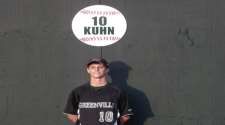 *All players must be from the same School District or Rec League*                             3 Games Guaranteed April 1st, 2020 Age CutoffAwards for 1st and 2ND place teams Contact TJ Powers @ (937) 564-8401 or tj_powers@arcanum-butlerk12.oh.usRegistration forms available at www.wavebaseball.net  AGE DIVISION PITCHING BASES COST 8U COACH 60 FEET $200 10U 46 FEET 60 FEET $225 12U 50 FEET 75 FEET $225 13U 54 FEET 80 FEET $300 14U 60 FEET 90 FEET $300 